PAGE 1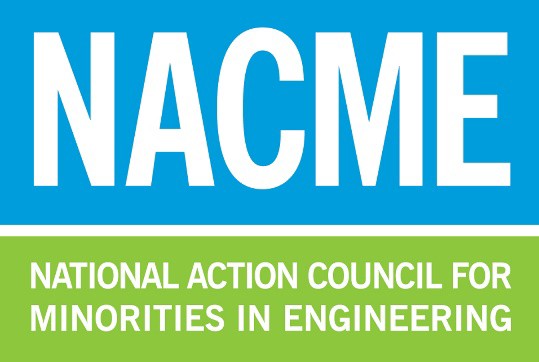 NACME Scholars ProgramAdvancing Academic Excellence and Technical LeadershipScholarship Application and GuidelinesDeadline: July 22, 2019NACME SCHOLARSHIP PROGRAMNATIONAL ACTION COUNCIL FOR MINORITIES IN ENGINEERINGScholarship GuidelinesApplication Deadline: July 22, 2019NACME IN BRIEFNACME is a not-for-profit corporation that, for 43 years, has led the national effort to increase access to careers in engineering and other science-based disciplines. Supported by America’s leading technology-intensive companies, NACME develops and operates education programs in the college-to-career space, and disseminates information through publications, conferences, and electronic media. NACME is also the nation’s largest privately funded source of scholarships for underrepresented minority students in engineering.OUR INVITATIONWe encourage you to consider becoming a NACME Scholar. The scholarship award is offered to undergraduate students who have demonstrated academic excellence, leadership commitment to engineering as a career field and financial need.As a NACME Scholar you will have the opportunity to share your resume on the NACME Career Center to be considered for an internship that will advance your interest and skills in the discipline as well as your future professional opportunity.ELIGIBILITY REQUIREMENTSUndergraduate students enrolled in an ABET-accredited engineering program who are members in one of the following organizations:Black Student Union – BSULatino Students Organization – LSONative American Student Association – NASAMichigan-Science Technology, Engineering, and Mathematics – MSTEMNational Society of Black Engineers – NSBESociety of Hispanic Professional Engineers – SHPEAssociation for Minorities in Computing - MinoriTeasMinimum cumulative grade point of 2.5 on a 4.0 scaleFinancial needU.S. Citizen or Permanent ResidentCommunity serviceLeadership potentialAPPLICATION PROCESSThe application is attached. Please enclose all supporting materials with your application. This will expedite the review process.We look forward to working with you. If you have any questions regarding this program, please feel free to speak with the College of Engineering’s Office of Student Affairs. The application due date is July 22, 2019. Submit completed applications as a PDF by email to: coe.scholarships@umich.edu.For questions regarding the application, please contact the Engineering Scholarship Office at 734-647-7113.PLEASE TYPE OR PRINT - INCOMPLETE OR ILLEGIBLE APPLICATIONS WILL NOT BE CONSIDEREDAPPLICANT INFORMATIONEDUCATION SECONDARYPLEASE TYPE OR PRINT - INCOMPLETE OR ILLEGIBLE APPLICATIONS WILL NOT BE CONSIDEREDPLEASE TYPE OR PRINT - INCOMPLETE OR ILLEGIBLE APPLICATIONS WILL NOT BE CONSIDEREDEMPLOYMENTPLEASE TYPE OR PRINT - INCOMPLETE OR ILLEGIBLE APPLICATIONS WILL NOT BE CONSIDEREDHONORS	Please select two honors/awards that was the most meaningful to you. Briefly describe why it was the most important to you: Name or Honor: 	Description: 	Name or Honor: 	Description: 	EXTRA-CURRICULAR ACTIVITIESList the two most important organizations or activities in which you participated (ex: student government, athletics, band, community service, etc.) and the leadership position you held. Briefly describe why these activities were important to you.* Indicate if your position was E = Elected or A = AppointedPLEASE TYPE OR PRINT - INCOMPLETE OR ILLEGIBLE APPLICATIONS WILL NOT BE CONSIDEREDFINANCIAL AID (data should match your FAFSA or CSS profile)FAMILY ANNUAL INCOME (please select one that best describes your family’s range)FAMILY SIZE (please select the total number of people living in your household, including yourself)SIBLINGS IN COLLEGE (please select the total number of siblings, not including yourself, who have attended or are currently attending college)SCHOLARSHIP APPLICATION ACADEMIC YEAR 2019-2020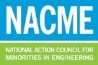 PLEASE TYPE OR PRINT - INCOMPLETE OR ILLEGIBLE APPLICATIONS WILL NOT BE CONSIDEREDSUPPORTING DOCUMENTS (incomplete applications will not be reviewed)Recent Official Academic Transcript	 Current Resume2 Letters of Recommendation	Please list recommenders below:NameTitleEmailNameTitleEmailRecommenders should submit letter of recommendation as a PDF to coe.scholarships@umich.edu.CERTIFICATION: I have read the Eligibility and Application Requirements.Signature of Applicant: 		Date:  	Submit completed application as a PDF by email to coe.scholarships@umich.edu by July 22, 2019.Please contact the Engineering Scholarship Office at 734-647-7113 with questions regarding the application.Name: 	U  - M Student  ID # 	FERPA Statement: I hereby consent for NACME to release the data provided on this application to third parties for the sole purpose of considering my application for a financial award, employment opportunities and other programmatic support.	 Yes	 NoEligibility and Application Requirements:We strongly encourage you to review NACME's scholarship overview page at http://www.nacme.org/scholarships-overview before starting this application. To complete this application, you will need a copy of your resume, an unofficial transcript (or a grade report for high school students) that you can cut and paste or up load, and names and contact information of two non-family members who can recommend you for this scholarship. Please confirm you have reviewed the NACME Scholarship Overview Page.Have you previously received a NACME Scholarship?	 Yes	 NoLast NameLast NameLast NameFirst NameFirst NameMiddle NameSocial Security Number xxx--xx--Social Security Number xxx--xx--Social Security Number xxx--xx--Home/Permanent AddressHome/Permanent AddressHome/Permanent AddressHome/Permanent AddressHome/Permanent AddressPresent Address (if different)Present Address (if different)Present Address (if different)Present Address (if different)Present Address (if different)Present Address (if different)CityStateZipZipMobile Phone #:CityCityStateStateZipMobile Phone #:E-mailE-mailE-mailE-mailDate of Birth (mm/dd/yyyy):Gender Identity:MaleFemaleOther: 	Citizenship Status  US citizenPermanent residentDACANon-US StatusCitizenship Status  US citizenPermanent residentDACANon-US StatusCitizenship Status  US citizenPermanent residentDACANon-US StatusCitizenship Status  US citizenPermanent residentDACANon-US StatusCitizenship Status  US citizenPermanent residentDACANon-US StatusOrganization	□ Black Student Union – BSUMembership	□ Latino Students Organization – LSO(check all that apply):	□ Native American Student Association – NASAMichigan-Science Technology, Engineering, and Mathematics – MSTEMNational Society of Black Engineers – NSBESociety of Hispanic Professional Engineers – SHPEAssociation for Minorities in Computing - MinoriTeasOrganization	□ Black Student Union – BSUMembership	□ Latino Students Organization – LSO(check all that apply):	□ Native American Student Association – NASAMichigan-Science Technology, Engineering, and Mathematics – MSTEMNational Society of Black Engineers – NSBESociety of Hispanic Professional Engineers – SHPEAssociation for Minorities in Computing - MinoriTeasOrganization	□ Black Student Union – BSUMembership	□ Latino Students Organization – LSO(check all that apply):	□ Native American Student Association – NASAMichigan-Science Technology, Engineering, and Mathematics – MSTEMNational Society of Black Engineers – NSBESociety of Hispanic Professional Engineers – SHPEAssociation for Minorities in Computing - MinoriTeasOrganization	□ Black Student Union – BSUMembership	□ Latino Students Organization – LSO(check all that apply):	□ Native American Student Association – NASAMichigan-Science Technology, Engineering, and Mathematics – MSTEMNational Society of Black Engineers – NSBESociety of Hispanic Professional Engineers – SHPEAssociation for Minorities in Computing - MinoriTeasOrganization	□ Black Student Union – BSUMembership	□ Latino Students Organization – LSO(check all that apply):	□ Native American Student Association – NASAMichigan-Science Technology, Engineering, and Mathematics – MSTEMNational Society of Black Engineers – NSBESociety of Hispanic Professional Engineers – SHPEAssociation for Minorities in Computing - MinoriTeasOrganization	□ Black Student Union – BSUMembership	□ Latino Students Organization – LSO(check all that apply):	□ Native American Student Association – NASAMichigan-Science Technology, Engineering, and Mathematics – MSTEMNational Society of Black Engineers – NSBESociety of Hispanic Professional Engineers – SHPEAssociation for Minorities in Computing - MinoriTeasOrganization	□ Black Student Union – BSUMembership	□ Latino Students Organization – LSO(check all that apply):	□ Native American Student Association – NASAMichigan-Science Technology, Engineering, and Mathematics – MSTEMNational Society of Black Engineers – NSBESociety of Hispanic Professional Engineers – SHPEAssociation for Minorities in Computing - MinoriTeasOrganization	□ Black Student Union – BSUMembership	□ Latino Students Organization – LSO(check all that apply):	□ Native American Student Association – NASAMichigan-Science Technology, Engineering, and Mathematics – MSTEMNational Society of Black Engineers – NSBESociety of Hispanic Professional Engineers – SHPEAssociation for Minorities in Computing - MinoriTeasOrganization	□ Black Student Union – BSUMembership	□ Latino Students Organization – LSO(check all that apply):	□ Native American Student Association – NASAMichigan-Science Technology, Engineering, and Mathematics – MSTEMNational Society of Black Engineers – NSBESociety of Hispanic Professional Engineers – SHPEAssociation for Minorities in Computing - MinoriTeasOrganization	□ Black Student Union – BSUMembership	□ Latino Students Organization – LSO(check all that apply):	□ Native American Student Association – NASAMichigan-Science Technology, Engineering, and Mathematics – MSTEMNational Society of Black Engineers – NSBESociety of Hispanic Professional Engineers – SHPEAssociation for Minorities in Computing - MinoriTeasOrganization	□ Black Student Union – BSUMembership	□ Latino Students Organization – LSO(check all that apply):	□ Native American Student Association – NASAMichigan-Science Technology, Engineering, and Mathematics – MSTEMNational Society of Black Engineers – NSBESociety of Hispanic Professional Engineers – SHPEAssociation for Minorities in Computing - MinoriTeasHigh School NameHigh School NameHigh School NameHigh School NameStreet AddressCityStateCountryHigh School Graduation Date: 	/	SAT Score: 	/	ACT Score: 	/	Cumulative GPA and scale 	/	Attended/Attending Community College?	 Yes	 NoName of Community College:Attended/Attending Community College?	 Yes	 NoName of Community College:Attended/Attending Community College?	 Yes	 NoName of Community College:Attended/Attending Community College?	 Yes	 NoName of Community College:Start Date (mm/yyyy):(Expected) End Date (mm/yyyy):Major:Cumulative GPA and scale 	/	Attended/Attending University Bridge Program?	 Yes	 NoUniversity Hosting Bridge Program:Attended/Attending University Bridge Program?	 Yes	 NoUniversity Hosting Bridge Program:Attended/Attending University Bridge Program?	 Yes	 NoUniversity Hosting Bridge Program:Attended/Attending University Bridge Program?	 Yes	 NoUniversity Hosting Bridge Program:Start Date (mm/dd/yyyy)End Date: (mm/dd/yyyy)POST-SECONDARYPOST-SECONDARYPOST-SECONDARYPOST-SECONDARY1)	Matriculated/Matriculating in a University or Collegiate Undergraduate Program?	 Yes	 No1)	Matriculated/Matriculating in a University or Collegiate Undergraduate Program?	 Yes	 No1)	Matriculated/Matriculating in a University or Collegiate Undergraduate Program?	 Yes	 No1)	Matriculated/Matriculating in a University or Collegiate Undergraduate Program?	 Yes	 NoName of University or College Matriculating (Most Recent/Current):Name of University or College Matriculating (Most Recent/Current):Name of University or College Matriculating (Most Recent/Current):Name of University or College Matriculating (Most Recent/Current):Start Date (mm/yyyy):(Expected) Graduation Date (mm/yyyy):Student ID Number:Attended/Attending Full time?Yes	 NoAttendee Type?On-CampusOn-LineOther 	Degree Type:Bachelor of ScienceBachelor of ArtsOther 	Major:Second Major (if applicable):Cumulative GPA and scale 	/	Undergraduate Research?Yes	 No1st Generation in college?Yes	 NoClass Level:2)	Matriculated/Matriculating in another University or Collegiate Undergraduate Program?	 Yes	 No2)	Matriculated/Matriculating in another University or Collegiate Undergraduate Program?	 Yes	 No2)	Matriculated/Matriculating in another University or Collegiate Undergraduate Program?	 Yes	 No2)	Matriculated/Matriculating in another University or Collegiate Undergraduate Program?	 Yes	 NoName of University or College (Previous):Name of University or College (Previous):Name of University or College (Previous):Name of University or College (Previous):Start Date (mm/yyyy):(Expected) Graduation Date (mm/yyyy):Attendee Type?On-CampusOn-LineOther 	Degree Type:Bachelor of ScienceBachelor of ArtsOther 	Major:Second Major (if applicable):Cumulative GPA and scale 	/	Undergraduate Research?Yes	 NoHave you previously held an employment opportunity (summer job, internship, co-op or full-time) related to engineering or computer science?Yes	 NoHave you previously held an employment opportunity (summer job, internship, co-op or full-time) related to engineering or computer science?Yes	 NoHave you previously held an employment opportunity (summer job, internship, co-op or full-time) related to engineering or computer science?Yes	 NoHave you previously held an employment opportunity (summer job, internship, co-op or full-time) related to engineering or computer science?Yes	 NoHave you previously held an employment opportunity (summer job, internship, co-op or full-time) related to engineering or computer science?Yes	 NoName of Last Employer:Name of Last Employer:Name of Last Employer:Name of Last Employer:Name of Last Employer:Street AddressCityCityStateCountryType of Position:Summer Job	 Internship	 Co-op	 Full time	 Undergraduate Research ExperienceOther 	Type of Position:Summer Job	 Internship	 Co-op	 Full time	 Undergraduate Research ExperienceOther 	Type of Position:Summer Job	 Internship	 Co-op	 Full time	 Undergraduate Research ExperienceOther 	Type of Position:Summer Job	 Internship	 Co-op	 Full time	 Undergraduate Research ExperienceOther 	Type of Position:Summer Job	 Internship	 Co-op	 Full time	 Undergraduate Research ExperienceOther 	Your Title:Your Title:Your Title:Your Title:Your Title:Describe your role at this opportunity in 50 words or less.Describe your role at this opportunity in 50 words or less.Describe your role at this opportunity in 50 words or less.Describe your role at this opportunity in 50 words or less.Describe your role at this opportunity in 50 words or less.Are you available for an employment opportunity starting next Summer?Are you available for an employment opportunity starting next Summer?YesNoWhat type of employment opportunity are you interested in starting next Summer?What type of employment opportunity are you interested in starting next Summer?What type of employment opportunity are you interested in starting next Summer?What type of employment opportunity are you interested in starting next Summer?What type of employment opportunity are you interested in starting next Summer?Organization, club, or activityYears InvolvedLeadership Position (if applicable)* E/A1)2)Do you wish to provide financial information to be considered for need based awards?	 Yes	 NoAre you available for an employment opportunity starting next Summer?	 Yes	 NoLess than $20,000$20,000 - $39,999$40,000 - $59,999$60,000 - $79,999$80,000 - $99,999$100,000 +12-34-56-78-910+012345+